RIJKSDIENST VOOR ARBEIDSVOORZIENING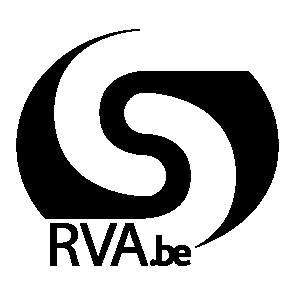 tijdelijke werkloosheid overmacht corona
Verlenging van 01.09.2020 tot en met 31.12.2020 van de vereenvoudigde procedure 
voor de uitzonderlijk hard getroffen ondernemingen en sectorenKoninklijk besluit van 15.07.2020 tot verlenging van de maatregelen genomen op het vlak van werkloosheid in het kader van de strijd tegen de verspreiding van het coronavirus COVID-19 (BS 17.07.2020).De verlenging van de vereenvoudigde procedure tijdelijke werkloosheid overmacht corona is slechts mogelijk indien u : ofwel behoort tot een sector die nog geïmpacteerd is door maatregelen van de minister van Binnenlandse Zaken (bijvoorbeeld omdat bepaalde activiteiten nog niet mogen worden uitgevoerd) (zie rubriek II);ofwel als onderneming tijdens het tweede kwartaal van 2020 aantoont dat u minstens 20% dagen tijdelijke werkloosheid omwille van werkgebrek wegens economische oorzaken of wegens overmacht corona kent (zie rubriek III). Met het formulier C106A-corona-hgo kan de werkgever die verder gebruik wenst te maken van de vereenvoudigde procedure tijdelijke werkloosheid overmacht corona, aan de RVA aantonen dat hij aan een van voormelde voorwaarden voldoet. De werkgever vult het formulier in en stuurt het via elektronische weg naar de dienst “tijdelijke werkloosheid” van het werkloosheidsbureau van de RVA bevoegd voor het ambtsgebied waar de maatschappelijke zetel van de onderneming is gevestigd: tijdelijkewerkloosheid.XX@rvaonem.fgov.be. (Vervang XX door het bevoegde werkloosheidsbureau. U vindt dit bureau op www.rva.be; bv. voor het bureau van Brussel: tijdelijkewerkloosheid.brussel@rvaonem.fgov.be)Voor meer inlichtingen lees het infoblad nr. E2 “Tijdelijke werkloosheid COVID-19 -overgangsmaatregel”.  Dit infoblad kunt u krijgen bij het werkloosheidsbureau van de RVA of downloaden van de website www.rva.be.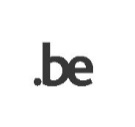 RUBRIEK I – GEGEVENS WERKGEVERRUBRIEK I – GEGEVENS WERKGEVERNaam, juridische vorm: 	Adres van de maatschappelijke zetel: Ondernemingsnummer	  	Inschrijvingsnummer RSZ   Nr. van het (de) bevoegde paritaire comité(s) voor bedienden (1):	 	 Nr. van het (de) bevoegde paritaire comité(s) voor arbeiders (1):	 	 (1) PC's die betrekking hebben op de werknemers die vallen onder toepassing van de cao of het ondernemingsplan.Contactpersoon: 	Tel-nr.: 		 fax-nr.: 	 e-mail: 	Ondernemingsnummer	  	Inschrijvingsnummer RSZ   Nr. van het (de) bevoegde paritaire comité(s) voor bedienden (1):	 	 Nr. van het (de) bevoegde paritaire comité(s) voor arbeiders (1):	 	 (1) PC's die betrekking hebben op de werknemers die vallen onder toepassing van de cao of het ondernemingsplan.Contactpersoon: 	Tel-nr.: 		 fax-nr.: 	 e-mail: 	RUBRIEK II - in te vullen indien u behoort tot een sector die nog geimpacteerd is door een beperkende maatregel van de minister van binnenlandse zakenRUBRIEK II - in te vullen indien u behoort tot een sector die nog geimpacteerd is door een beperkende maatregel van de minister van binnenlandse zakenVermeld de sector waartoe u behoort: 	Vermeld hieronder de maatregel van de minister van Binnenlandse Zaken (ingevolge een beslissing van de Nationale Veiligheidsraad) waardoor u uw activiteiten niet kunt uitoefenen:Vermeld de sector waartoe u behoort: 	Vermeld hieronder de maatregel van de minister van Binnenlandse Zaken (ingevolge een beslissing van de Nationale Veiligheidsraad) waardoor u uw activiteiten niet kunt uitoefenen:RUBRIEK III -	in te vullen indien u als onderneming minstens 20 % dagen tijdelijke werkloosheid kunt aantonenVul onderstaande gegevens in indien u als onderneming minstens 20 % DAGEN TIJDELIJKE WERKLOOSHEID WEGENS OVERMACHT CORONA OF WEGENS WERKGEBREK OM ECONOMISCHE OORZAKEN kunt aantonen volgens onderstaande tabel:(1)	DMFA-dagen code 1, 2, 3, 4, 5, 10, 11, 12, 13, 20, 21, 22, 23, 24, 25, 26, 60, 61, 70, 71, 72, 73, 74 ,75, 76 en 77(2)	DMFA-dagen code 71, 76 en 77Kruis aan wat op u van toepassing is:  De hierboven vermelde gegevens corresponderen met de ingediende RSZ-aangifte voor de onderneming De hierboven vermelde gegevens zijn een voorafspiegeling van de RSZ-aangifte voor de onderneming.U hoeft geen stukken aan dit formulier toe te voegen. De RVA kan de gegevens van deze aangifte bij de RSZ opvragen en controleren. Voor uitleg omtrent de DMFA-codes, zie www.socialezekerheid.be  > werkgevers > DMFA > Administratieve instructies RSZ > Het invullen van de DMFA: Richtlijnen om de aangifte in te vullen > Aangifte van prestaties > Codering arbeidstijdgegevens.Ik bevestig op mijn eer dat deze aangifte echt en volledig is.Datum __ __ / __ __ / __ __ __ __	naam en handtekening van de werkgever of van zijn gemachtigde	stempel